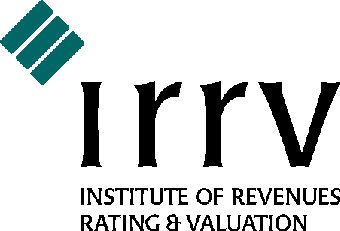 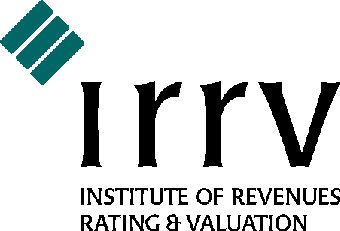 Insolvency SeminarPreston Town Hall, Lancaster Road, Preston PR1 2RL― Wednesday 16th December 2015Chair – Peter Haywood, Association PresidentAgendaBooking Form: Insolvency Workshop Date:	Wednesday 16th December 2015Venue:	Preston Town HallTimes:	Start:  9.30 a.m. for 10.00 a.m.
Finish: 12.30 p.m. (approximate) Cost:	£50.00 per delegate ― includes refreshments & lunch (will be invoiced to you).£ 25.00 for Members of the IRRVTo reserve your places fill in your details including your Purchase Order number and email them no later than Wednesday 9th December 2015 to:Mike Harkins IRRV, Assistant Treasurer Email: mharkins@rundles.org.uk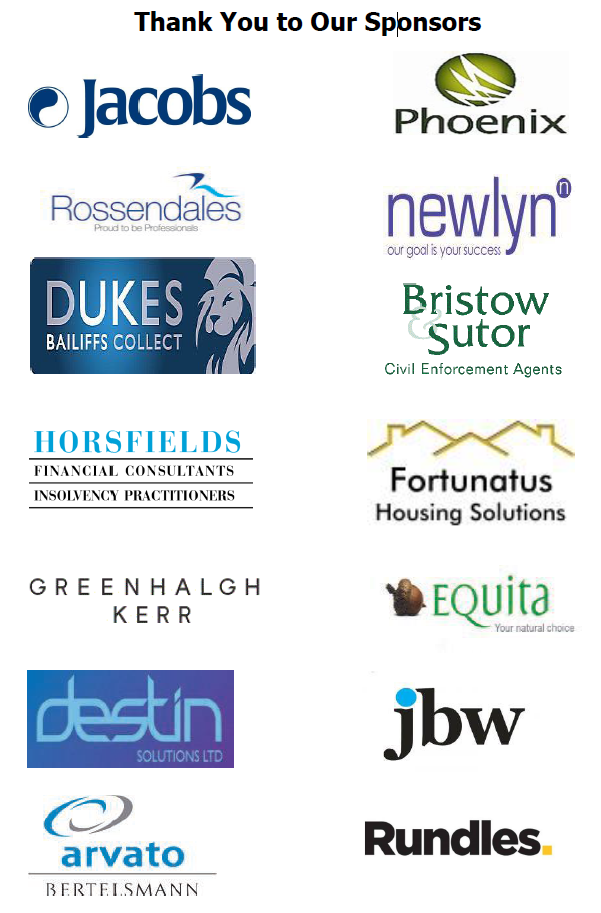 TimeTopicTopicSpeaker9.30Seminar Registration and CoffeeSeminar Registration and CoffeeSeminar Registration and Coffee10.00Workshop Introduction and ObjectivesPeter Haywood IRRV (Tech) MBA 
Association PresidentPeter Haywood IRRV (Tech) MBA 
Association President10.10Entry routes into insolvency and the types of insolvencyHemal Mistry MIPA FABRP&John H C Lee MIPA FABRP FCAHemal Mistry MIPA FABRP&John H C Lee MIPA FABRP FCA10:30The impact of insolvency on debt recoveryHemal Mistry MIPA FABRP&John H C Lee MIPA FABRP FCAHemal Mistry MIPA FABRP&John H C Lee MIPA FABRP FCA11.00BreakBreakBreak11.15Interactive session on the practical aspect of the completion of documentation and post insolvency action.Hemal Mistry MIPA FABRP&John H C Lee MIPA FABRP FCAHemal Mistry MIPA FABRP&John H C Lee MIPA FABRP FCA12.30Workshop Close & LunchWorkshop Close & LunchWorkshop Close & LunchName of  AuthorityAddress for correspondenceContact name & Tel noEmail addressPO NumberName of DelegateContact Telephone NumberWork involvement *E.g. Revenues/BenefitsIRRV Member? (Yes\No)Dietary requirements